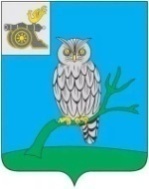 АДМИНИСТРАЦИЯ МУНИЦИПАЛЬНОГО ОБРАЗОВАНИЯ«СЫЧЕВСКИЙ РАЙОН»  СМОЛЕНСКОЙ ОБЛАСТИ П О С Т А Н О В Л Е Н И Еот  23 мая 2023 года  № 234О внесении изменений                                 в постановление Администрации муниципального образования «Сычевский район» Смоленской области от 13.05.2022 года № 281 В связи с кадровым изменением,Администрация муниципального образования «Сычевский район» Смоленской области п о с т а н о в л я е т:1. Внести в постановление Администрации муниципального образования «Сычевский район» Смоленской области от 13.05.2022 года № 281 «Об утверждении нового состава и Регламента административной комиссии муниципального образования «Сычевский район» Смоленской области» (в редакции постановления Администрации муниципального образования «Сычевский район» Смоленской области от 01.11.2023 года № 639) следующие изменения:в приложении № 1 позицию касающуюся члена комиссии Егоровой Веры Николаевны, заменить позицией следующего содержания:«Калинкина Оксана Владимировна – начальник отдела городского хозяйства Администрации муниципального образования «Сычевский район» Смоленской области».2. Опубликовать настоящее постановление в газете «Сычевские вести»                     и разместить на официальном сайте Администрации муниципального образования «Сычевский район» Смоленской области.И.п. Главы муниципального образования«Сычевский район» Смоленской области                                      Т.П. Васильева